ΑΠΟΦΑΣΗΗ Πρόεδρος του Τμήματος Επιστήμης Φυτικής Παραγωγής Έχοντας υπόψη:1.  Τις διατάξεις της Παραγράφου 6 του Άρθρου 18 του Κεφαλαίου Δ' του Ν. 4559 (ΦΕΚ 142/τ.Α' /3.8.2018)2.  Τις διατάξεις του Εδαφίου δ, της Παραγράφου 1 του Άρθρου 21 του Ν. 4485 (ΦΕΚ 114/τ.Α' /4.8.2017)3.  Τη με αριθμ. 153348/21/15.9.2017 Υπουργική Απόφαση του ΥΠ.Π.Ε.Θ. (ΦΕΚ 3255/2017,τ.Β') όπως αυτή τροποποιήθηκε  τη με αριθμ. 191014/21/13.11.2017 Υπουργική Απόφαση του ΥΠ.Π.Ε.Θ. (ΦΕΚ 3969/2017, τ. Β')4. Τη  με ημερομηνία 09-07-2020  προκήρυξη εκλογών της Προέδρου του Τμήματος ,  για την ανάδειξη εκπροσώπων της κατηγορίας του Ειδικού Τεχνικού Εργαστηριακού Προσωπικού Ε.Τ.Ε.Π. στα συλλογικά όργανα του Τμήματος Επιστήμης Φυτικής Παραγωγής, Α Π Ο Φ Α Σ Ι Ζ Ε ΙΤον ορισμό της Τριμελούς Εφορευτικής Επιτροπής, με τα ισάριθμα  αναπληρωματικά της μέλη, η οποία έχει την ευθύνη διεξαγωγής της εκλογικής διαδικασίας για την ανάδειξη εκπροσώπων της κατηγορίας του Ειδικού Τεχνικού Εργαστηριακού  Προσωπικού Ε.Τ.Ε.Π. στα συλλογικά όργανα του Τμήματος Επιστήμης Φυτικής Παραγωγής, ως ακολούθως: Τακτικά Μέλη Εφορευτικής Επιτροπής:κ. Βουγελέκα Βασιλική, μέλος Ε.Τ.Ε.Π., ως Πρόεδροκ. Μαραντίδου Μαρία, μέλος Ε.Τ.Ε.Π., μέλοςκ. Σίμου Ευαγγελία,  μέλος Ε.Τ.Ε.Π., μέλοςΑναπληρωματικά Μέλη Εφορευτικής Επιτροπής: κ. Παπαμελετίου Καλλιόπη, μέλος Ε.Τ.Ε.Π., αναπληρωματικό μέλοςκ. Χριστοδούλου Μαρία, μέλος  Ε.Τ.Ε.Π., αναπληρωματικό μέλοςκ. Μωραΐτη Δημήτριο, μέλος Ε.Τ.Ε.Π., αναπληρωματικό μέλοςΗ παρούσα απόφαση να αναρτηθεί στον δικτυακό τόπο του Ιδρύματος, στο πεδίο εκλογές και στις Ανακοινώσεις του Τμήματος Επιστήμης Φυτικής Παραγωγής  και να σταλεί μέσω ηλεκτρονικού ταχυδρομείου σε όλα τα μέλη Ε.Τ.Ε.Π., του Τμήματος. Η ΠΡΟΕΔΡΟΣ ΤΟΥ ΤΜΗΜΑΤΟΣΤΟΥ ΕΠΙΣΤΗΜΗΣ ΦΥΤΙΚΗΣ ΠΑΡΑΓΩΓΗΣ                 *ΜΑΡΙΑ ΠΑΠΑΦΩΤΙΟΥΚΑΘΗΓΗΤΡΙΑ*Η υπογραφή έχει τεθεί στο πρωτότυπο που τηρείται στο αρχείο του Τμήματος.Συνημμένα :Προκήρυξη Εκλογών Αιτήσεις υποψηφιότητας θα διαβιβαστούν από τη Διεύθυνση ΔιοικητικούΕκλογικό κατάλογο Μελών Ε.Τ.Ε.Π.ΦΕΚ 3255/2017,  τ. Β' &  ΦΕΚ 3969/2017, τ. Β'Ν. 4559/2018 , Ν. 4485/2017 Αιτήσεις υποψηφιότητας θα διαβιβαστούν από τη Διεύθυνση ΔιοικητικούΕσωτερική διανομή:Γραμματεία  Τμήματος Επιστήμης Φυτικής Παραγωγής   Τμήμα Α' Προσωπικού (Διεύθυνση  Διοικητικού)-	Τμήμα Δ' Διοικητικής Μέριμνας (Διεύθυνση Διοικητικού)Σύλλογο Μελών Ε.Τ.Ε.Π.  Τμήματος Επιστήμης Φυτικής ΠαραγωγήςΓΕΩΠΟΝΙΚΟ ΠΑΝΕΠΙΣΤΗΜΙΟ ΑΘΗΝΩΝΕΚΛΟΓΙΚΟΣ ΚΑΤΑΛΟΓΟΣ ΓΙΑ ΤΗΝ ΕΚΛΟΓΗ ΕΚΠΡΟΣΩΠΩΝ ΤΗΣ ΚΑΤΗΓΟΡΙΑΣ Ε.Τ.Ε.Π. ΣΤΗ ΣΥΝΕΛΕΥΣΗ ΤΟΥ ΤΜΗΜΑΤΟΣ ΕΠΙΣΤΗΜΗΣ ΦΥΤΙΚΗΣ ΠΑΡΑΓΩΓΗΣ ΤΗΣ ΣΧΟΛΗΣ ΕΠΙΣΤΗΜΩΝ ΤΩΝ ΦΥΤΩΝΟΜΑΔΑ ΕΚΛΕΚΤΟΡΩΝΕΛΛΗΝΙΚΗ ΔΗΜΟΚΡΑΤΙΑ		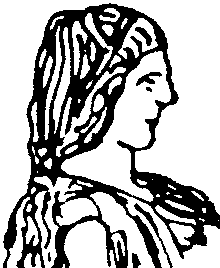 ΓΕΩΠΟΝΙΚΟ ΠΑΝΕΠΙΣΤΗΜΙΟ ΑΘΗΝΩΝΣΧΟΛΗ ΕΠΙΣΤΗΜΩΝ ΤΩΝ ΦΥΤΩΝ ΤΜΗΜΑ ΕΠΙΣΤΗΜΗΣ ΦΥΤΙΚΗΣ ΠΑΡΑΓΩΓΗΣΓΡΑΜΜΑΤΕΙΑ Πληροφορίες: κ. Θεοδώρα ΖαμπέληΙερά Οδός 75, 118 55  ΑΘΗΝΑΤηλ.:  210-529.4522e-mail::  theoz@aua.grΕΛΛΗΝΙΚΗ ΔΗΜΟΚΡΑΤΙΑ		ΓΕΩΠΟΝΙΚΟ ΠΑΝΕΠΙΣΤΗΜΙΟ ΑΘΗΝΩΝΣΧΟΛΗ ΕΠΙΣΤΗΜΩΝ ΤΩΝ ΦΥΤΩΝ ΤΜΗΜΑ ΕΠΙΣΤΗΜΗΣ ΦΥΤΙΚΗΣ ΠΑΡΑΓΩΓΗΣΓΡΑΜΜΑΤΕΙΑ Πληροφορίες: κ. Θεοδώρα ΖαμπέληΙερά Οδός 75, 118 55  ΑΘΗΝΑΤηλ.:  210-529.4522e-mail::  theoz@aua.grΑΝΑΡΤΗΤΕΟ ΣΤΟ ΔΙΑΔΙΚΤΥΟΑθήνα  16-07-2020Αριθ. πρωτ.:299Προς: Την Εφορευτική Επιτροπή           Τακτικά μέληκ. Βουγελέκα Βασιλικήκ. Μαραντίδου Μαρία κ. Σίμου Ευαγγελία           Αναπληρωματικά μέληκ. Παπαμελετίου Καλλιόπηκ. Χριστοδούλου Μαρίακ. Μωραΐτη Δημήτριο       μέλη Ε.Τ.Ε.Π.        του Τμήματος  Επιστήμης        Φυτικής Παραγωγής ΑΝΑΡΤΗΤΕΟ ΣΤΟ ΔΙΑΔΙΚΤΥΟΑθήνα  16-07-2020Αριθ. πρωτ.:299Προς: Την Εφορευτική Επιτροπή           Τακτικά μέληκ. Βουγελέκα Βασιλικήκ. Μαραντίδου Μαρία κ. Σίμου Ευαγγελία           Αναπληρωματικά μέληκ. Παπαμελετίου Καλλιόπηκ. Χριστοδούλου Μαρίακ. Μωραΐτη Δημήτριο       μέλη Ε.Τ.Ε.Π.        του Τμήματος  Επιστήμης        Φυτικής Παραγωγής Θέμα:«Ορισμός Τριμελούς Εφορευτικής Επιτροπής για την ανάδειξη εκπροσώπων της κατηγορίας του Ειδικού Τεχνικού Εργαστηριακού Προσωπικού Ε.Τ.Ε.Π. στα συλλογικά όργανα του Τμήματος Επιστήμης Φυτικής Παραγωγής», ακαδ. Έτους 2020-2021«Ορισμός Τριμελούς Εφορευτικής Επιτροπής για την ανάδειξη εκπροσώπων της κατηγορίας του Ειδικού Τεχνικού Εργαστηριακού Προσωπικού Ε.Τ.Ε.Π. στα συλλογικά όργανα του Τμήματος Επιστήμης Φυτικής Παραγωγής», ακαδ. Έτους 2020-2021Α/ΑΟΝΟΜΑΤΕΠΩΝΥΜΟΠΑΤΡΩΝΥΜΟΒουγελέκα ΒασιλικήΙωάννηςΓιαννακοπούλου ΑναστασίαΚωνσταντίνοςΚατζουρού ΜαρίαΝικόλαοςΜαραντίδου ΜαρίαΛάζαροςΜωραΐτης ΔημήτριοςΣπυρίδωνΠαγώνης ΜιλτιάδηςΠαναγιώτηςΠαπαμελετίου ΚαλλιόπηΝικόλαοςΠιερράκου ΆνναΗλίαςΠίπιλας ΣταύροςΔημήτριοςΣίμου ΕυαγγελίαΧρήστοςΧατζηαργυροπούλου ΝεφέληΑργύριοςΧριστοδούλου ΜαρίαΔημήτριος